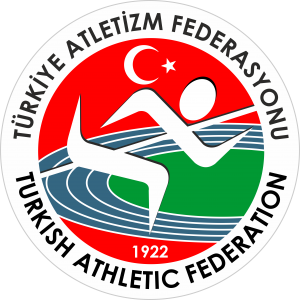     TÜRKİYE ATLETİZM FEDERASYONUSEMİNER DUYURUSUSeminer Yeri:  ANKARA
Seminer Tarihi: 15 – 17 TEMMUZ 2019 Başvuru Tarihi: 07 MAYIS 2019 Son Başvuru Tarihi: 10 TEMMUZ 2019Katılımcı Listesinin İlanı: 11 TEMMUZ 2019 ( Türkiye Atletizm Federasyonu Resmi İnternet Sayfasında Yayınlanacaktır. Listede İsmi Bulunmayan Katılımcılar Seminere Katılamayacaklardır. )Başvuru Şekli: Kayıt işlemleri e-Devlet üzerinden “Gençlik ve Spor Bakanlığı/Spor Bilgi Sistemi” ne kullanıcı adı ve şifre ile girilerekyapılacaktır.
(Spor Bilgi Sistemi Üzerinden Kayıt Yaptırmayan Katılımcıların Başvuruları Dikkate Alınmayacaktır.)5 oturum Antrenör Gelişim Semineri düzenlenecektir. 
1. Oturum : 15 Temmuz 2019 Pazartesi - öğleden sonra
2. Oturum : 16 Temmuz 2019 Salı - öğleden önce  
3. Oturum : 16 Temmuz 2019 Salı öğleden sonra 
4. Oturum : 17 Temmuz 2019 Çarşamba öğleden önce 
5. Oturum : 17 Temmuz 2019 Çarşamba öğleden sonra 
olmak üzere toplam 5 adet Antrenör Gelişim Semineri yapılacaktır.Ücret: Seminer Katılım Ücreti (150,00 TL.) Her oturum için ayrı ödeme yapılacaktır.Ödeme Şekli: Ödemeler kayıt esnasında verilen Referans Numarasına yatırılacak olup, IBAN numarasına yatırılan ödemeler KABUL EDİLMEYECEKTİR. Kurum Adı: Spor Federasyonları
Ödemelerinizi, E-Devlet Siteminden Seminer Kaydı Sırasında Verilen Referans Numarası İle Garanti Bankası İnternet Bankacılığı Üzerinden veya Garanti Bankası Gişelerinden Yapabilirsiniz.
Garanti Bankası İnternet Bankacılığı Örneği

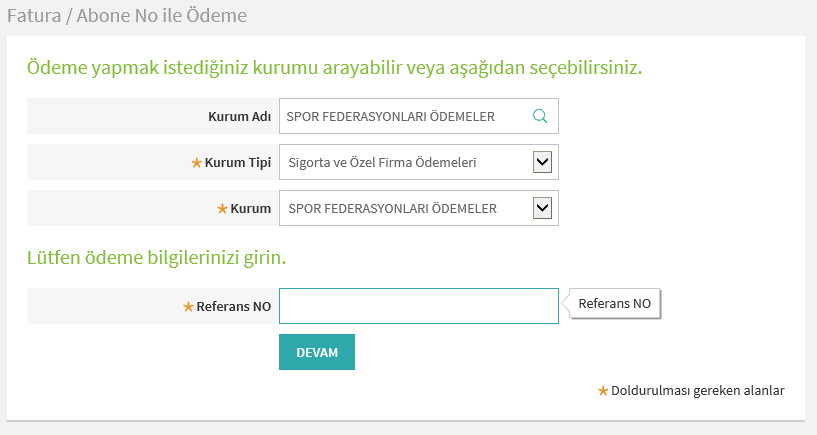 